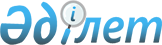 О внесении изменений в приказ Министра финансов Республики Казахстан от 12 февраля 2018 года № 166 "Об утверждении форм налоговой отчетности и правил их составления"Приказ Заместителя Премьер-Министра - Министра финансов Республики Казахстан от 3 марта 2023 года № 234. Зарегистрирован в Министерстве юстиции Республики Казахстан 7 марта 2023 года № 32022
      ПРИКАЗЫВАЮ:
      1. Внести в приказ Министра финансов Республики Казахстан от 12 февраля 2018 года № 166 "Об утверждении форм налоговой отчетности и правил их составления" (зарегистрирован в Реестре государственной регистрации нормативных правовых актов под № 16448) следующие изменения:
      преамбулу приказа изложить в следующей редакции:
      "В соответствии с пунктом 2 статьи 206 Кодекса Республики Казахстан "О налогах и других обязательных платежах в бюджет" (Налоговый кодекс) ПРИКАЗЫВАЮ:";
      в Правилах составления налоговой отчетности "Декларация по налогу на транспортные средства, по земельному налогу и налогу на имущество (форма 700.00)", утвержденных указанным приказом:
      приложение 1 к указанным Правилам изложить в новой редакции согласно приложению 1 к настоящему приказу;
      приложение 2 к указанным Правилам изложить в новой редакции согласно приложению 2 к настоящему приказу.
      2. Комитету государственных доходов Министерства финансов Республики Казахстан в установленном законодательством Республики Казахстан порядке обеспечить:
      1) государственную регистрацию настоящего приказа в Министерстве юстиции Республики Казахстан;
      2) размещение настоящего приказа на интернет-ресурсе Министерства финансов Республики Казахстан;
      3) в течение десяти рабочих дней после государственной регистрации настоящего приказа в Министерстве юстиции Республики Казахстан представление в Департамент юридической службы Министерства финансов Республики Казахстан сведений об исполнении мероприятий, предусмотренных подпунктами 1) и 2) настоящего пункта.
      3. Настоящий приказ вводится в действие по истечении десяти календарных дней после дня его первого официального опубликования.
      Коды налоговых льгот:
      Коды налоговых льгот:
					© 2012. РГП на ПХВ «Институт законодательства и правовой информации Республики Казахстан» Министерства юстиции Республики Казахстан
				
      Заместитель Премьер-Министра- Министр финансовРеспублики Казахстан

Е. Жамаубаев
Приложение 1 к приказу
Заместителя Премьер-Министра
- Министра финансов
Республики Казахстан
от 3 марта 2023 года № 234Приложение 1
к Правилам составления
налоговой отчетности
"Декларация по налогу
на транспортные средства,
по земельному налогу
и налогу на имущество
(форма 700.00)"
№ кода налоговых льгот
Наименование кода налоговых льгот
1
юридические лица, определенные пунктом 3 статьи 290 Налогового кодекса и пунктом 1 статьи 291 Налогового кодекса
2
организации, осуществляющие деятельность на территориях специальных экономических зон, – по земельным участкам, расположенным на территории специальной экономической зоны и используемым при осуществлении приоритетных видов деятельности, указанных в статье 708 Налогового кодекса, с учетом положений, установленных главой 79 Налогового кодекса
3
организации, реализующие инвестиционный приоритетный проект, – по земельным участкам, используемым для реализации инвестиционного приоритетного проекта, с учетом положений, установленных статьей 712 Налогового кодекса
4
организация, осуществляющая деятельность по организации и проведению международной специализированной выставки на территории Республики Казахстан
5
оздоровительные детские учреждения – по земельным участкам, используемым ими в деятельности таких детских оздоровительных учреждений по оздоровлению детей
6
государственные предприятия, основным видом деятельности которых является выполнение работ по противопожарному устройству лесов, борьбе с пожарами, вредителями и болезнями лесов, воспроизводству природных биологических ресурсов и повышению экологического потенциала лесов – по земельным участкам, используемым ими в данной деятельности
7
государственные предприятия рыбовоспроизводственного назначения – по земельным участкам, используемым ими в деятельности по воспроизводству рыбы
8
лечебно-производственные предприятия при психоневрологических и туберкулезных учреждениях
9
технологические парки – по земельным участкам, используемым для осуществления основного вида деятельности, предусмотренного Предпринимательским кодексом Республики Казахстан
10
некоммерческие организации, определенные в соответствии с пунктом 1 статьи 289 Налогового кодекса, за исключением религиозных объединений и некоммерческих организаций, указанных в пункте 4 статьи 289 Налогового кодекса
11
юридические лица, определенные пунктом 2 статьи 290 Налогового кодекса, – по земельным участкам, используемым при осуществлении видов деятельности, указанных в пункте 2 статьи 290 Налогового кодекса.Приложение 2 к приказу
Заместителя Премьер-Министра
- Министра финансов
Республики Казахстан
от 3 марта 2023 года № 234Приложение 2
к Правилам составления
налоговой отчетности
"Декларация по налогу
на транспортные средства,
по земельному налогу
и налогу на имущество
(форма 700.00)"
№ кода налоговых льгот
Наименование кода налоговых льгот
1
юридические лица, определенные статьей 289 Налогового кодекса, за исключением религиозных объединений
2
юридические лица, определенные статьей 290 Налогового кодекса
3
организации, основным видом деятельности которых является выполнение работ (оказание услуг) в области библиотечного обслуживания
4
юридические лица по объектам водохранилищ, гидроузлов, находящимся в государственной собственности и финансируемым за счет средств бюджета
5
юридические лица по объектам гидромелиоративных сооружений, используемым для орошения земель юридических лиц-сельскохозяйственных товаропроизводителей и крестьянских или фермерских хозяйств
6
юридические лица по объектам питьевого водоснабжения
7
управляющие компании специальных экономических зон – по объектам обложения в течение пяти налоговых периодов, включая налоговый период, в котором возникло налоговое обязательство по соответствующему объекту
8
управляющая компания специальной экономической зоны "Национальный индустриальный нефтехимический технопарк" – по объектам обложения в течение десяти налоговых периодов, включая налоговый период, в котором возникло налоговое обязательство по соответствующему объекту
9
юридические лица по взлетно-посадочным полосам на аэродромах и терминалам аэропортов, за исключением взлетно-посадочных полос на аэродромах и терминалов аэропортов городов Астана и Алматы
10
технологические парки по объектам, используемым при осуществлении ими основного вида деятельности, предусмотренного Предпринимательским кодексом Республики Казахстан
11
организация, осуществляющая деятельность по организации и проведению международной специализированной выставки на территории Республики Казахстан
12
юридические лица, определенные пунктом 1 статьи 291 Налогового кодекса
13
организации, осуществляющие деятельность на территориях специальных экономических зон, с учетом положений, установленных главой 79 Налогового кодекса
14
юридические лица, определенные в перечне, утвержденном уполномоченным государственным органом, осуществляющим руководство и межотраслевую координацию в сфере жилищных отношений по согласованию с уполномоченным органом в области налоговой политики – по объектам налогообложения, предоставленным в рамках реализации государственных и (или) правительственных программ жилищного строительства по договорам долгосрочной аренды жилища физическому лицу, являющемуся участником такой программы.